МАОУ «Аромашевская СОШ»Литературная викторина «По страницам сказок»Подготовилаучитель начальных классовГоряйнова И.В.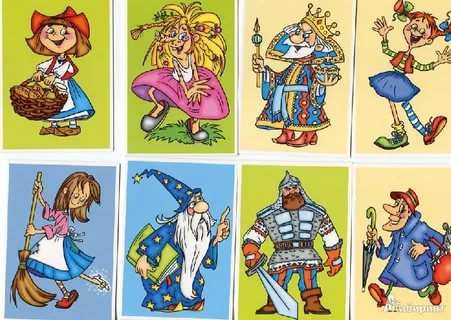 Викторина «По страницам сказок».Описание: конспект занятия для детей 1-2 класса. Дети вспоминают любимых героев сказок, стремятся к пониманию мира их переживаний; происходит нравственное и эмоционально-волевое развитие детей. Материал направлен на обогащение и активизацию словаря, развитие связной речи, речевого общения. Цели: развивать познавательный интерес, логическое мышление.Оборудование: иллюстрации к русским народным сказкам, плакаты с пословицами и поговорками.Ход занятия1. Вступительное слово.                                                                           - Сегодня наша викторина посвящена литературным произведениям и сказочным героям. Играют три команды. Давайте вместе определим тему нашей викторины.* Ух, за мной и за тобойСказки бегают гурьбой!Обожаемые сказкиСлаще ягоды любой!* В сказке солнышко горит,Справедливость в ней царит!Сказка - умница и прелесть!Ей повсюду путь открыт. ( Ответы детей. Определение темы викторины). - Молодцы, ребята, угадали. Мы с вами побываем в гостях у сказки.С самого раннего детства мы слышим сказки. Их нам читает мама, когда укладывает спать, рассказывает бабушка тихими зимними вечерами. Мы слушаем сказки в детском саду, встречаемся с ними и в школе. Сказки сопровождают нас всю жизнь. Их любят не только дети, но и взрослые.Слушая и читая сказку, мы попадаем в волшебный мир, где происходят чудеса, где добро всегда побеждает зло.Сегодня мы постараемся вспомнить сказки и сказочных героев, поиграем в игры, узнаем много нового и интересного, отдохнём вместе со сказкой.2. Представление команд.Каждая команда представляет своё название.3. Разминка. - Назовите вторую часть названия сказки:Сивка – (Бурка); Конёк – (Горбунок); Мороз – (Иванович); Гуси – (лебеди); Красная – (Шапочка); Аленький – (цветочек); Заюшкина – (избушка); Царевна – (Лягушка); Крошечка – (Хаврошечка); Доктор – (Айболит); Мальчик – (С пальчик); Бременские – (музыканты).- Молодцы! Хорошо справились с заданием. Вы настоящие знатоки сказок, и никакие трудности вам не страшны.4. Конкурс «Кто больше».Каждой команде в течение 30 секунд задаются вопросы. Какая команда ответит правильно на большее количество вопросов, та и победит.Вопросы:На чём летает Вини-Пух? (На шаре).Сколько лепестков у Цветика-Семицветика? (Семь).В какой сказке вещи обиделись на мальчика-неряху? («Мойдодыр»).Кто живёт в доме на курьих ножках? (Баба-яга).Любимое выражение кота Леопольда. («Ребята, давайте жить дружно!»).Автор сказки «Репка»? (Народ).Почтальона в Простоквашино зовут… (Печкин).От неё в хмурый день светлее. (Улыбка).Лекарство Карлсона. (Варенье).К сожалению, он раз в году. (День рождения).Брат Кокоши из сказки «Мойдодыр» (Тотоша).Сказочная скатерть. (Скатерть - самобранка).Медвежий дом. (Берлога).Сказочные сапоги. (Сапоги – скороходы).Круглый из текста. (Колобок).Кто любит кататься на печке. (Емеля).Сказочная шапка. (Шапка – невидимка).У него очень длинный нос. (Буратино).Кот умеющий вышивать на машинке. (Матроскин).Чем лиса угощала журавля. (Манной кашей).Чем ловил волк рыбу? (Хвостом).- Молодцы, справились с заданием. Но ведь они были лёгкими. Давайте попробуем преодолеть более сложное препятствие. Та команда, которая знает ответ, поднимает руку и отвечает:1. Как называется произведение К.И.Чуковского, главный герой которого «Умывальников начальник и мочалок командир»? («Мойдодыр»).2. В сказке «Золушка» тыква превращается в … (карету), крыса в … (кучера), мыши в … (коней), а обычная девочка в … (принцессу).3. Сказка, в которой волк съедает всех главных героев и только самый маленький успел спрятаться от него в печку. («Волк и семеро козлят»).4. Какими словами заканчиваются русские народные сказки?) («Сказка – ложь да в ней намёк, добрым молодцам урок»).5. Стихотворные вопросы1. Наш герой не умывалсяБез вещей совсем остался.«Раз не хочешь руку мыть,Не хотим с тобой дружить!»Но пришло на помощь мыло.Стал грязнуля молодцом.Дружбой сказка завершилась,Добрым, радостным концом.(К.И.Чуковский «Мойдодыр»)2. Он тихонько слез с окошка,Покатился по дорожке.Круглолиц, румян и смел,Каждый съесть его хотел.От врагов и от друзейСпасался песенкой своей.Ну, зачем же ты, дружок,Сел на лисонькин носок?(«Колобок», русская народная сказка.)3. Старику – отцу не спится,Дал приказ сынам – жениться:«Каждый пустит пусть стрелуИ найдёт себе жену!»Счастье младшего, Ивана, Было трудным, долгожданным.Сто дорог Иван прошёлВасилисушку нашёл.(«Царевна – лягушка», русская народная сказка.)4.Сестрица бегала, игралаДа и братца потеряла.Как же быть? Куда бежать?Где же братца отыскать?В глухом лесу, в ветхой избушкеУ яги, у злой старушки.Друзья детям помогли,Вернулись в дом родной они.(«Гуси – лебеди», русская народная сказка.)5.Дед приятно удивился:Овощ ныне уродился.В огороде одномуС ним не справиться ему.А в земле сидела крепкоУдивительная … (репка).(«Репка», русская народная сказка).Т.Кубышкина6. Конкурс капитанов.Капитаны отвечают на вопрос, а педагог вписывает ответы в кроссворд.По вертикали:Друг Вини-Пуха. (Пятачок).Рыба, исполняющая желания. (Щука).К семи гномам попала … (Белоснежка).Кто убегает от волка? (Заяц).Что уронила в речку Таня? (Мяч).Медвежонок, плывущий к маме на льдине … (Умка).Деревянный человечек. (Буратино).По горизонтали:Курицу, несущую золотые яйца, звали … (Ряба).Кто украл Дюймовочку? (Жаба).Человек, сочиняющий сказки. (Сказочник.)В нём 38 попугаев. (Удав).Дом, где поселились комар, мышка, лягушка, медведь … (Теремок).Кощей превратил Василису Прекрасную в … (Лягушку).Лучший друг Крокодила Гены. (Чебурашка).7.Представьте и нарисуйте, как выглядят следы:1 команде - Бабы Яги,2 команде – Кощея Бессмертного,3 команде – Лешего.8. Сказочный тест «Знаете ли вы?» 1. Что Рукодельница уронила в колодец в сказке «Мороз Ивановичаа) Кольцо;                                  в) ведерко;б) веретено;                                г) прялку.2. Кого позвал Петушок, когда нашел колосок?а) Курицу с цыплятами;             в) Круть и Верть;б) Мурку и Бобика;                    г) хозяйку.3. Где жил Джинн тысячу лет?а) Во дворце;                              в) в бутылке;б) в лампе;                                  г) за границей.4. Какой музыкальный инструмент был у Свинопаса?а) Котелок с бубенчиками;         в) музыкальная шкатулка;б) флейта;                                   г) шарманка.5. Какой цветок больше всего любил Чудовище?а) Тюльпан;                                в) колокольчик;б) ромашку;                               г) аленький цветочек.6.  В кого превратилась Лягушка ночью?а) В Василису Прекрасную;       в) в Елену Прекрасную; б) в Варвару Красу;                    г) в лебедя.Подведение итогов. Награждение победителей.